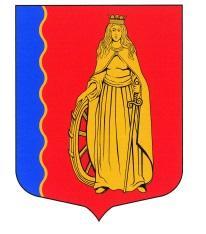 ПРЕДСЕДАТЕЛЬ КОНТРОЛЬНО-СЧЕТНОЙ ПАЛАТЫ МУНИЦИПАЛЬНОГО ОБРАЗОВАНИЯ«МУРИНСКОЕ ГОРОДСКОЕ ПОСЕЛЕНИЕ»ВСЕВОЛОЖСКОГО МУНИЦИПАЛЬНОГО РАЙОНАЛЕНИНГРАДСКОЙ ОБЛАСТИР А С П О Р Я Ж Е Н И Е«27» февраля 2023 г.                                                                             № 11 /01-04     На основании Бюджетного кодекса Российской Федерации, Федерального закона от 06.10.2003 № 131-ФЗ «Об общих принципах организации местного самоуправления в Российской Федерации», в соответствии с Федеральным законом от 07.02.2011 № 6-ФЗ «Об общих принципах организации и деятельности контрольно-счетных органов субъектов Российской Федерации и муниципальных образований», Положением о Контрольно-счетной палате муниципального образования «Муринское городское поселение» Всеволожского муниципального района Ленинградской области, утвержденным решением совета депутатов от 17 августа 2022 года № 231, Регламентом Контрольно-счетной палаты муниципального образования «Муринское городское поселение» Всеволожского муниципального района Ленинградской области, утвержденным распоряжением Контрольно-счетной палаты муниципального образования «Муринское городское поселение» Всеволожского муниципального района Ленинградской области от 09.01.2023 № 01/01-04, Уставом МО «Муринское городское поселение», даю распоряжение: 	1. Утвердить прилагаемый Стандарт внешнего муниципального финансового контроля «Общие правила проведения экспертно-аналитических мероприятий».2. Распоряжение вступает в силу со дня его подписания.3. Контроль исполнения настоящего распоряжения оставляю за собой.Председатель                                                                                      Е.М. БарбусоваУТВЕРЖДЕН                                                                                               распоряжением                                                                       от «27» февраля 2023 года №11/01-04                                                               СТАНДАРТ ВНЕШНЕГО МУНИЦИПАЛЬНОГОФИНАНСОВОГО КОНТРОЛЯКОНТРОЛЬНО-СЧЕТНОЙ ПАЛАТЫ МУНИЦИПАЛЬНОГО ОБРАЗОВАНИЯ «МУРИНСКОЕ ГОРОДСКОЕ ПОСЕЛЕНИЕ» ВСЕВОЛОЖСКОГО МУНИЦИПАЛЬНОГО РАЙОНА ЛЕНИНГРАДСКОЙ ОБЛАСТИ"ОБЩИЕ ПРАВИЛА ПРОВЕДЕНИЯ ЭКСПЕРТНО-АНАЛИТИЧЕСКИХ МЕРОПРИЯТИЙ"1. Общие положения1.1. Стандарт внешнего муниципального контроля "Общие правила проведения экспертно-аналитических мероприятий" (далее - Стандарт) предназначен для методологического обеспечения осуществления Контрольно-счетной палаты муниципального образования «Муринское городское поселение» Всеволожского муниципального района Ленинградской области (далее - Счетная палата) экспертно-аналитической деятельности в соответствии с Положением о Контрольно-счетной палате муниципального образования «Муринское городское поселение» Всеволожского муниципального района Ленинградской области, утвержденным решением совета депутатов от 17 августа 2022 года № 231, Регламентом Контрольно-счетной палаты муниципального образования «Муринское городское поселение» Всеволожского муниципального района Ленинградской области, утвержденным распоряжением Контрольно-счетной палаты муниципального образования «Муринское городское поселение» Всеволожского муниципального района Ленинградской области от 09.01.2023 № 01/01-04. 1.2. Стандарт разработан с учетом стандартов в области финансового контроля, аудита и финансовой отчетности.1.3. Стандарт устанавливает общие требования, характеристики, правила и процедуры проведения Счетной палатой экспертно-аналитических мероприятий.Особенности проведения экспертно-аналитических мероприятий могут устанавливаться иными стандартами Счетной палаты, определяющими характеристики, правила и процедуры планирования, организации и осуществления отдельных видов деятельности Счетной палаты, применения отдельных видов внешнего муниципального контроля.1.4. Задачами Стандарта являются:определение содержания, порядка организации и проведения экспертно-аналитического мероприятия;определение порядка оформления результатов экспертно-аналитического мероприятия.2. Содержание экспертно-аналитического мероприятия2.1. Экспертно-аналитическое мероприятие представляет собой организационную форму осуществления Счетной палатой экспертно-аналитической деятельности, посредством которой обеспечивается реализация задач, функций и полномочий Счетной палаты в сфере внешнего муниципального контроля.2.2. Экспертно-аналитическое мероприятие должно отвечать следующим требованиям:экспертно-аналитическое мероприятие проводится на основании плана работы Счетной палаты на соответствующий год;экспертно-аналитическое мероприятие проводится в соответствии с программой его проведения, утвержденной в установленном порядке;по результатам экспертно-аналитического мероприятия оформляется отчет за исключением случаев, когда экспертно-аналитическое мероприятие проводится в рамках комплекса мероприятий при осуществлении предварительного аудита формирования бюджета муниципального образования, а также комплекса мероприятий при осуществлении последующего контроля за исполнением бюджета муниципального образования, по результатам которых предусмотрено оформление заключений.2.3. Задачами экспертно-аналитического мероприятия являются:исследование актуальных проблем финансовой деятельности, формирования и исполнения бюджета;исследование причин и последствий нарушений и недостатков, выявленных по результатам ранее проведенных контрольных и экспертно-аналитических мероприятий, в том числе на предмет системного характера таких нарушений и недостатков.2.4. Предметом экспертно-аналитического мероприятия Счетной палаты являются организация и функционирование финансовой деятельности, организация бюджетного процесса, порядок формирования, управления и распоряжения средствами муниципального бюджета, муниципальной собственностью и иными ресурсами в пределах компетенции Счетной палаты, а также законодательное регулирование в сфере экономики и финансов, в том числе влияющее на формирование и исполнение муниципального бюджета.Предмет экспертно-аналитического мероприятия определяется на этапе формирования проекта плана работы Счетной палаты на очередной год (либо при корректировке плана в виде включения в него новых мероприятий) и отражается, как правило, в наименовании экспертно-аналитического мероприятия. Предмет экспертно-аналитического мероприятия в ходе его проведения изменению не подлежит.2.5. В целях проведения экспертно-аналитического мероприятия из числа объектов аудита (контроля) определяются объекты экспертно-аналитического мероприятия, вопросы в сфере деятельности которых подлежат исследованию, оценке, анализу и мониторингу в рамках предмета экспертно-аналитического мероприятия.Экспертно-аналитическое мероприятие в отношении объекта экспертно-аналитического мероприятия может быть осуществлено как по месту нахождения объекта экспертно-аналитического мероприятия, так и путем направления запроса в объект экспертно-аналитического мероприятия.2.6. Проведение экспертно-аналитического мероприятия осуществляется с применением таких методов осуществления деятельности Счетной палаты, как анализ, обследование, мониторинг, либо их сочетания в зависимости от предмета и целей экспертно-аналитического мероприятия.3. Организация экспертно-аналитического мероприятия3.1. Экспертно-аналитическое мероприятие включает следующие этапы, каждый из которых характеризуется выполнением определенных задач:подготовительный этап экспертно-аналитического мероприятия;основной этап экспертно-аналитического мероприятия;заключительный этап экспертно-аналитического мероприятия.3.2. Подготовительный этап экспертно-аналитического мероприятия осуществляется в целях предварительного изучения предмета и объектов мероприятия, подготовки программы и рабочего плана его проведения.Основной этап экспертно-аналитического мероприятия заключается в непосредственном исследовании его предмета, по результатам которого оформляется заключение.На заключительном этапе экспертно-аналитического мероприятия формируются выводы, подготавливаются предложения (рекомендации), оформляется и представляется на рассмотрение совета депутатов отчет о результатах экспертно-аналитического мероприятия.3.3. Продолжительность каждого из этапов экспертно-аналитического мероприятия зависит от предмета и целей экспертно-аналитического мероприятия, в том числе от особенностей исследуемых актуальных проблем.3.4. Документы, необходимые для проведения экспертно-аналитического мероприятия, подготавливаются с использованием форм документов, предусмотренных Регламентом Счетной палаты и соответствующим Стандартом.3.6. В случаях, когда для достижения целей экспертно-аналитического мероприятия и получения ответов на поставленные вопросы необходимы специальные знания, навыки и опыт, которыми не владеют сотрудники Счетной палаты, к участию в проведении экспертно-аналитического мероприятия могут привлекаться на договорной основе внешние эксперты.Участие внешних экспертов в экспертно-аналитическом мероприятии осуществляется посредством выполнения внешним экспертом конкретного вида и определенного объема работ, отдельных заданий.Привлечение внешних экспертов к проведению экспертно-аналитического мероприятия осуществляется в порядке, установленном Регламентом Счетной палаты.Организация привлечения, взаимодействия и использования результатов работы экспертов при проведении экспертно-аналитического мероприятия осуществляется в соответствии с Методическими рекомендациями по организации взаимодействия с экспертами и использованию результатов их работы.3.7. Непосредственная организация и проведение экспертно-аналитического мероприятия осуществляются сотрудниками Счетной палаты, а также иными лицами, привлеченными в установленном порядке к его проведению.Окончательный состав участников экспертно-аналитического мероприятия указывается в программе проведения экспертно-аналитического мероприятия.3.8. Руководитель экспертно-аналитического мероприятия осуществляет общее руководство проведением экспертно-аналитического мероприятия и координацию действий участников экспертно-аналитического мероприятия на всех этапах.Руководитель экспертно-аналитического мероприятия определяется распоряжением Счетной палаты, ответственным за проведение экспертно-аналитического мероприятия.3.9. Для проведения экспертно-аналитического мероприятия формируется группа из сотрудников Счетной палаты.Допускается одновременное участие одного и того же сотрудника аппарата Счетной палаты в проведении нескольких экспертно-аналитических мероприятий.3.10. Сотрудники Счетной палаты не вправе вмешиваться в оперативно-хозяйственную деятельность объектов экспертно-аналитического мероприятия.Сотрудники Счетной палаты не вправе разглашать полученную информацию, обязаны сохранять государственную, служебную, коммерческую и иную охраняемую законом тайну, ставшую им известной при проведении экспертно-аналитического мероприятия.3.11. Служебные взаимоотношения сотрудников Счетной палаты с должностными лицами объекта экспертно-аналитического мероприятия осуществляются с учетом прав и обязанностей, установленных действующим федеральным законодательством, Регламентом и в пределах полномочий, предусмотренных внутренними нормативными документами Счетной палаты.В случае возникновения в ходе экспертно-аналитического мероприятия конфликтных ситуаций сотрудник аппарата Счетной палаты должен в устной или письменной форме изложить руководителю экспертно-аналитического мероприятия суть данной ситуации, а в случае конфликта с самим руководителем экспертно-аналитического мероприятия – председателю Счетной палаты для принятия решения.3.12. В ходе проведения экспертно-аналитического мероприятия формируется рабочая документация в целях:изучения предмета экспертно-аналитического мероприятия;подтверждения результатов экспертно-аналитического мероприятия, в том числе письменного оформления (документирования) доказательств;подтверждения примененных в ходе экспертно-аналитического мероприятия методов сбора и анализа фактических данных и информации;обеспечения качества и контроля качества экспертно-аналитического мероприятия;подтверждения выполнения инспекторами и иными сотрудниками аппарата Счетной палаты программы и рабочего плана проведения экспертно-аналитического мероприятия.К рабочей документации относятся документы (их копии) и иные материалы, получаемые от должностных лиц объекта экспертно-аналитического мероприятия, других органов и организаций по запросам Счетной палаты, документы (аналитические справки, расчеты и т.п.), подготовленные и подписанные инспекторами и иными сотрудниками аппарата Счетной палаты самостоятельно на основе собранных фактических данных и информации, документы и материалы, подготовленные внешними экспертами, а также информация в электронном виде, полученная из государственных информационных систем.В состав рабочей документации включаются документы и материалы, в том числе заключения и аналитические записки, послужившие основанием для формирования выводов, содержащихся в отчете о результатах экспертно-аналитического мероприятия.Состав формируемой рабочей документации определяется руководителем экспертно-аналитического мероприятия.Документы экспертно-аналитического мероприятия формируются в самостоятельное дело постоянного хранения в порядке, установленном Регламентом и настоящим стандартом. 4. Подготовительный этапэкспертно-аналитического мероприятия4.1. Подготовительный этап экспертно-аналитического мероприятия состоит в предварительном изучении предмета и объектов экспертно-аналитического мероприятия (при необходимости определении, уточнении перечня объектов), определении целей и вопросов экспертно-аналитического мероприятия, критериев аудита в случаях, если необходимость их выбора или разработки предусмотрена соответствующими стандартами внешнего государственного аудита (контроля), методов, применяемых для его проведения.Проведение подготовительного этапа экспертно-аналитического мероприятия направлено на снижение рисков проведения экспертно-аналитического мероприятия за счет:сбора необходимых фактических данных и информации (материалов, документов) о предмете экспертно-аналитического мероприятия;определения способов получения фактических данных и информации для формирования доказательств;определения релевантных методов анализа фактических данных и информации.Подготовительный этап экспертно-аналитического мероприятия начинается с даты, соответствующей дате начала проведения экспертно-аналитического мероприятия, указанной в поручении члена Коллегии Счетной палаты о проведении экспертно-аналитического мероприятия.4.2. Результатом подготовительного этапа экспертно-аналитического мероприятия являются утверждение программы (единой программы) проведения экспертно-аналитического мероприятия, подготовка рабочего плана проведения экспертно-аналитического мероприятия, направление уведомлений руководителям объектов экспертно-аналитического мероприятия о проведении экспертно-аналитического мероприятия.Предварительное изучение предмета и объектов экспертно-аналитического мероприятия должно обеспечить сотрудников Счетной палаты, участвующих в проведении экспертно-аналитического мероприятия, всей необходимой для подготовки программы проведения экспертно-аналитического мероприятия информацией. Продолжительность подготовительного этапа экспертно-аналитического мероприятия не может составлять менее трех рабочих дней.4.3. Предварительное изучение предмета экспертно-аналитического мероприятия проводится на основе получаемых в ходе подготовительного этапа экспертно-аналитического мероприятия информации и материалов, а также результатов анализа нарушений и недостатков, выявленных по результатам проведенных контрольных и экспертно-аналитических мероприятий в сфере предмета данного экспертно-аналитического мероприятия.Информация о предмете экспертно-аналитического мероприятия при необходимости может быть получена путем направления в установленном порядке в адрес руководителей объектов экспертно-аналитического мероприятия, других государственных органов, иных организаций запросов Счетной палаты о предоставлении информации.4.4. По результатам предварительного изучения предмета экспертно-аналитического мероприятия определяются цели и вопросы программы проведения экспертно-аналитического мероприятия, критерии аудита в случаях, если необходимость их выбора или разработки предусмотрена соответствующими стандартами внешнего государственного аудита (контроля), а также объем необходимых работ (процедур).Цели экспертно-аналитического мероприятия должны формулироваться с учетом следующих требований:понятность. Цели (их формулировки) ясны, не подвержены различным интерпретациям, содержат однозначно определяемые термины;конкретность. Цели (их формулировки) позволяют получить однозначное представление об ожидаемых результатах, которые могут быть выражены количественно и (или) качественно;достижимость. Цели определяются с учетом ресурсных и иных ограничений, рисков, влияющих на возможность их достижения.Цели экспертно-аналитического мероприятия должны определяться таким образом, чтобы по его результатам можно было сделать соответствующие им выводы и сформулировать предложения (рекомендации).Состав целей экспертно-аналитического мероприятия определяется с учетом необходимости полного охвата предмета экспертно-аналитического мероприятия, а также целесообразности исследования аспектов предметной области, характеризующихся повышенным уровнем риска.Формулировка цели должна содержать глагол "оценить", "исследовать", "проанализировать" и может содержать часть исследуемого предмета ("оценить стратегическую результативность...", "проанализировать реализуемость...", "исследовать актуальность, целесообразность, устойчивость, качество, состоятельность..." и т.д.).По каждой цели экспертно-аналитического мероприятия определяется перечень вопросов, которые необходимо изучить и проанализировать в ходе проведения мероприятия.Вопросы к каждой цели экспертно-аналитического мероприятия формулируются с учетом следующих требований:необходимость. Все вопросы направлены на достижение цели экспертно-аналитического мероприятия;достаточность. Совокупность вопросов обеспечивает возможность получения полной и исчерпывающей информации для достижения конкретной цели экспертно-аналитического мероприятия;взаимоисключаемость. Отсутствуют вопросы, содержание которых частично или полностью повторяется.Формулировки и содержание вопросов должны выражать действия ("проанализировать...", "оценить...", "исследовать..." и т.д.), которые необходимо выполнить для достижения целей мероприятия.4.5. По результатам предварительного изучения предмета и объектов экспертно-аналитического мероприятия подготавливается программа проведения экспертно-аналитического мероприятия, которая подписывается руководителем экспертно-аналитического мероприятия и должна содержать:основание для проведения экспертно-аналитического мероприятия (пункт плана работы Счетной палаты);предмет экспертно-аналитического мероприятия;перечень объектов экспертно-аналитического мероприятия;перечень иных органов и организаций, которым планируется направление запросов Счетной палаты о предоставлении информации, необходимой для проведения экспертно-аналитического мероприятия (при необходимости);предварительный перечень информации (документов), используемой при проведении экспертно-аналитического мероприятия, с указанием вида информации, способа получения и метода обработки информации;цель (цели) и вопросы экспертно-аналитического мероприятия;критерии аудита в случаях, если необходимость включения критериев в программу проведения экспертно-аналитического мероприятия предусмотрена соответствующими стандартами внешнего государственного аудита (контроля);период, исследуемый в ходе экспертно-аналитического мероприятия;сроки проведения мероприятия (в том числе сроки выезда на объекты);состав участников экспертно-аналитического мероприятия.Утверждение программы проведения экспертно-аналитического мероприятия осуществляется в порядке, установленном Регламентом Счетной палаты.В случае если в ходе проведения экспертно-аналитического мероприятия установлена необходимость запроса информации (документов, материалов), не включенной в предварительный перечень информации (документов), внесение соответствующих изменений в утвержденную программу (единую программу) проведения экспертно-аналитического мероприятия не требуется.4.8. В случае проведения экспертно-аналитического мероприятия, предусматривающего выезд (выход) на объекты мероприятия, его участникам, включая внешних экспертов и иных привлекаемых к участию в проведении экспертно-аналитического мероприятия лиц, оформляются удостоверения на право проведения экспертно-аналитического мероприятия. Форма удостоверения на право проведения экспертно-аналитического мероприятия и порядок его оформления приведена в приложении к настоящему Стандарту.4.9. Сотрудник, ответственный за проведение мероприятия, до начала основного этапа экспертно-аналитического мероприятия уведомляет руководителей объектов экспертно-аналитического мероприятия о его проведении.В уведомлении указываются наименование мероприятия, основание для его проведения, сроки проведения мероприятия, состав группы исполнителей мероприятия и предлагается создать необходимые условия для проведения экспертно-аналитического мероприятия.К уведомлению прилагаются:копия утвержденной программы проведения экспертно-аналитического мероприятия (или выписка из программы);перечень документов, которые должностные лица объекта мероприятия должны подготовить для представления лицам, участвующим в проведении мероприятия;перечень вопросов, на которые должны ответить должностные лица объекта мероприятия;специально разработанные для данного мероприятия формы, необходимые для систематизации представляемой информации.4.12. Сотрудник Счетной палаты, ответственный за проведение экспертно-аналитического мероприятия, в течение трех рабочих дней со дня утверждения программы проведения экспертно-аналитического мероприятия, предусматривающего выезд (выход) на объекты мероприятия, информирует объектов экспертно-аналитического мероприятия.5. Основной этап экспертно-аналитического мероприятия5.1. Основной этап экспертно-аналитического мероприятия заключается в сборе и анализе фактических данных и информации о предмете мероприятия, в непосредственном исследовании предмета экспертно-аналитического мероприятия в соответствии с целями и вопросами, содержащимися в программе (единой программе) его проведения. Результатом проведения данного этапа являются оформление заключения по результатам анализа или обследования и рабочая документация.5.2. Сбор фактических данных и информации осуществляется, как правило, посредством направления запросов Счетной палаты о предоставлении информации в объекты экспертно-аналитического мероприятия, а также при необходимости в иные органы и организации .В случае если предусмотрен выход (выезд) на объекты экспертно-аналитического мероприятия, получение фактических данных и информации осуществляется непосредственно по месту расположения объектов экспертно-аналитического мероприятия.5.2.1. Сбор фактических данных и информации осуществляется в объеме, достаточном для формирования доказательств, формулирования выводов об объективном состоянии дел в исследуемой сфере и подготовки предложений (рекомендаций) по результатам проведения экспертно-аналитического мероприятия.Объем необходимых работ (процедур) по сбору и анализу фактических данных и информации для формирования доказательств должен быть соизмерим и оправдан их значимостью для подготовки и обоснования результатов и выводов по итогам проведения экспертно-аналитического мероприятия.5.2.2. Получение доказательств.5.2.2.1. Доказательства представляют собой фактические данные и информацию, а также результаты их анализа, которые подтверждают результаты и выводы и обосновывают предложения (рекомендации), сформулированные по итогам экспертно-аналитического мероприятия.5.2.2.2. Процесс получения доказательств включает следующие этапы:сбор фактических данных и информации в соответствии с программой проведения экспертно-аналитического мероприятия, определение их полноты, уместности и надежности;анализ собранных фактических данных и информации с точки зрения формирования достаточных и надлежащих доказательств в соответствии с целями экспертно-аналитического мероприятия;проведение дополнительного сбора фактических данных и информации в случае их недостаточности для формирования обоснованных выводов в соответствии с целями экспертно-аналитического мероприятия.5.2.2.3. Для достижения целей, подтверждения результатов и выводов и обоснования предложений (рекомендаций) по итогам экспертно-аналитического мероприятия формируются достаточные и надлежащие доказательства.Доказательства являются достаточными, если их объем и содержание позволяют сделать обоснованные однозначные выводы, сформулировать предложения (рекомендации) по результатам проведенного экспертно-аналитического мероприятия.При оценке достаточности доказательств следует исходить из следующего:чем выше риск существенного искажения фактических данных и информации, используемых для формулирования выводов, подготовки предложений (рекомендаций), тем выше требования к количеству (достаточность) и качеству (насколько являются надлежащими) доказательств. Под риском существенного искажения фактических данных и информации понимается такой уровень искажения значений данных и информации, при котором они влияют на объективность формулируемых выводов, подготовленных предложений (рекомендаций);наличие большого количества доказательств не компенсирует недостатка их уместности, надежности и валидности;обычно требуется больше доказательств, когда представители объекта экспертно-аналитического мероприятия имеют другое (отличное от мнения участников мероприятия) мнение.Определение участником мероприятия того, что доказательства являются надлежащими, включает оценку их уместности, надежности и валидности.Уместность означает, что доказательства имеют логическую связь с целями и вопросами и значимы для достижения целей экспертно-аналитического мероприятия.Надежность означает степень, в которой доказательства подтверждаются данными из различных источников или позволяют получать одни и те же результаты при повторном их получении.Валидность означает обоснованность и пригодность применения методик и результатов исследования к конкретным условиям экспертно-аналитического мероприятия.Для результатов и выводов с высоким уровнем существенности и значимости используются более высокие требования к достаточности и тому, являются ли доказательства надлежащими.Доказательства и иные сведения, полученные в ходе экспертно-аналитического мероприятия, документируются (фиксируются) в рабочей документации.5.3. В случаях непредоставления, неполного или несвоевременного предоставления документов и материалов, запрошенных при проведении экспертно-аналитического мероприятия, при отсутствии письменного мотивированного обоснования руководителя объекта мероприятия о невозможности предоставления документов и материалов в срок и в полном объеме составляется акт по факту создания препятствий сотрудникам Счетной палаты для проведения экспертно-аналитического мероприятия (далее - акт) с указанием даты, времени, места, данных руководителя и (или) иного ответственного должностного лица объекта экспертно-аналитического мероприятия, допустивших противоправные действия, и иной необходимой информации.При сборе фактических данных и информации по месту расположения объекта экспертно-аналитического мероприятия указанный акт также составляется в случаях отказа должностных лиц объекта экспертно-аналитического мероприятия в допуске сотрудников Счетной палаты, участвующих в проведении экспертно-аналитического мероприятия, на объект экспертно-аналитического мероприятия. В указанном случае сотрудник непосредственно перед составлением акта доводит до сведения руководителя и (или) иного ответственного должностного лица объекта экспертно-аналитического мероприятия статей 19.4.1 и 19.7 Кодекса Российской Федерации об административных правонарушениях (далее - КоАП), статьи 287 Уголовного кодекса Российской Федерации. О факте создания препятствий для проведения экспертно-аналитического мероприятия сотрудник информирует руководителя экспертно-аналитического мероприятия председателя Счетной палаты, ответственного за проведение мероприятия.Акт оформляется в соответствии с Регламентом.5.4. Представление Счетной палаты по фактам создания препятствий для проведения экспертно-аналитического мероприятия должно содержать:исходные данные об экспертно-аналитическом мероприятии (основание его проведения, наименование экспертно-аналитического мероприятия, наименование объекта экспертно-аналитического мероприятия);указание на конкретные факты создания препятствий сотрудникам Счетной палаты для проведения экспертно-аналитического мероприятия;требование об устранении указанных препятствий для проведения экспертно-аналитического мероприятия и о принятии мер в отношении должностных лиц, препятствующих работе сотрудников Счетной палаты;срок выполнения представления Счетной палаты.Форма представления по фактам создания препятствий для проведения экспертно-аналитического мероприятия приведена в Регламенте.5.5. Сотрудник Счетной палаты в соответствии с частью 7 статьи 28.3 КоАП вправе составить протокол об административном правонарушении при создании препятствий для проведения экспертно-аналитического мероприятия, выражающихся в:неповиновении законным требованиям сотрудника Счетной палаты, связанным с исполнением ими своих служебных обязанностей при проведении экспертно-аналитического мероприятия (статья 19.4 КоАП);непредставлении или несвоевременном представлении сведений (информации), необходимых для проведения экспертно-аналитического мероприятия, объектом мероприятия (иным органом или организацией, обязанным предоставлять такую информацию) в Счетную палату, сотруднику Счетной палаты, участвующему в проведении экспертно-аналитического мероприятия, либо представление таких сведений (информации) в неполном объеме или в искаженном виде (статья 19.7 КоАП).Порядок возбуждения дела об административном правонарушении и его прекращения, направления протокола об административном правонарушении в суд для рассмотрения, а также организация работы при рассмотрении дела об административном правонарушении судом осуществляются в соответствии с Методическими указаниями о порядке производства по делам об административных правонарушениях.5.6. По результатам исследования предмета экспертно-аналитического мероприятия руководитель экспертно-аналитического мероприятия организует подготовку заключения.Заключение подготавливается на основании рабочей документации, в том числе с учетом подготовленных аналитических справок, и имеет следующую структуру:основание проведения экспертно-аналитического мероприятия;предмет экспертно-аналитического мероприятия;исследуемый период;результаты экспертно-аналитического мероприятия.Заключение подписывает руководитель экспертно-аналитического мероприятия.Форма заключения по результатам анализа, обследования, проведенного в ходе экспертно-аналитического мероприятия, приведена в Регламенте.5.7. В случаях если в ходе сбора фактических данных и информации, необходимых для проведения экспертно-аналитического мероприятия, изучения, обследования и анализа вопросов, включенных в программу и рабочий план проведения экспертно-аналитического мероприятия, будут установлены признаки нарушений в хозяйственной, финансовой, коммерческой и иной деятельности объектов экспертно-аналитического мероприятия, то такие сведения и факты отражаются исполнителями в аналитической справке и заключении непосредственно после изложения материала по вопросам мероприятия.Руководитель экспертно-аналитического мероприятия организует ознакомление руководителей объектов мероприятия с информацией об установленных признаках нарушений путем направления им выписок из заключения не позднее трех рабочих дней со дня регистрации заключения с сопроводительным письмом, в котором указывается возможность и устанавливается срок представления пояснений относительно таких сведений и фактов.Срок представления пояснений устанавливается не позднее 14 рабочих дней до срока представления заключения о результатах экспертно-аналитического мероприятия, указанного в программе проведения экспертно-аналитического мероприятия.Пояснения руководителей объектов экспертно-аналитического мероприятия в отношении отраженных в заключении признаков нарушений могут учитываться при составлении заключения о результатах экспертно-аналитического мероприятия.6. Заключительный этап экспертно-аналитического мероприятия6.1. Заключительный этап экспертно-аналитического мероприятия состоит в подготовке на основе фактических данных и информации, зафиксированных в аналитических справках и заключениях, оформленных в ходе экспертно-аналитического мероприятия, выводов и предложений (рекомендаций), которые отражаются в отчете о результатах экспертно-аналитического мероприятия и других документах, подготавливаемых по результатам экспертно-аналитического мероприятия.В целях обеспечения качества подготовки проектов документов, оформленных по результатам экспертно-аналитического мероприятия, продолжительность заключительного этапа не может быть менее 30 рабочих дней.6.1.1. Выводы, сформулированные на основе результатов экспертно-аналитического мероприятия, должны отвечать следующим требованиям:выводы должны обобщать результаты экспертно-аналитического мероприятия, являться логическим итогом их анализа;выводы формулируются в виде умозаключения, характеризующего состояние (показатели) исследуемой сферы, включая ее положительные, негативные или нейтральные свойства;выводы должны указывать на наличие проблем, их причины, риски, тенденции и степень их влияния на различные аспекты предметной области и иные связанные с ней сферы. При наличии положительного опыта, выявленного в ходе экспертно-аналитического мероприятия, выводы должны указывать на возможность и целесообразность его распространения;формулировки выводов должны представлять собой итоговые утверждения, выражающие в краткой форме основные результаты экспертно-аналитического мероприятия по каждой его цели;формулировки выводов не должны дублировать описания результатов мероприятия, приведенных в соответствующем разделе отчета.Если целью экспертно-аналитического мероприятия являлось исследование причин и последствий нарушений и недостатков, выявленных по результатам ранее проведенных контрольных и экспертно-аналитических мероприятий, то выводы должны указывать на причины возникновения таких нарушений и недостатков, а также указывать, носят ли такие нарушения (недостатки) системный характер.6.1.2. На основе выводов подготавливаются предложения (рекомендации).Предложения (рекомендации) адресуются объекту экспертно-аналитического мероприятия, а также иным органам и организациям и указывают на меры, принятие которых в рекомендуемые сроки будет способствовать решению актуальных вопросов социально-экономического развития, финансовой системы Российской Федерации, формирования и исполнения федерального бюджета и бюджетов государственных внебюджетных фондов Российской Федерации, системным улучшениям в сфере государственного управления и в иных сферах.Предложения (рекомендации) сформулированы надлежащим образом, если они:направлены на решение проблем и устранение недостатков, а также причин их возникновения;логически следуют из выводов, опирающихся на результаты экспертно-аналитического мероприятия;конкретны, ориентированы на результат, содержат рекомендованный срок реализации;адресованы объектам экспертно-аналитического мероприятия, иным органам и организациям, к полномочиям и ответственности которых относится их реализация (далее - получатели (адресаты);учитывают возможности получателей (адресатов) реализовать их в рекомендованные сроки самостоятельно или с привлечением дополнительных ресурсов;формулируются с учетом возможности мониторинга их реализации, а в случае необходимости выполнения для реализации предложения (рекомендации) нескольких отдельных взаимосвязанных действий обеспечивается возможность осуществления мониторинга выполнения каждого из таких действий;учитывают ранее выданные предложения (рекомендации), а также результаты их реализации.Предложения (рекомендации), направленные на устранение причин нарушений (недостатков) системного характера, также должны быть направлены на профилактику таких нарушений (недостатков), предусматривающую:предупреждение нарушений (недостатков) системного характера;предотвращение и (или) снижение рисков причинения ущерба государству;устранение существующих или потенциальных условий или факторов, способных привести к нарушениям обязательных требований и (или) причинению ущерба государству.6.2. При подготовке выводов и предложений (рекомендаций) по результатам экспертно-аналитического мероприятия могут использоваться результаты работы внешних экспертов, привлеченных к участию в экспертно-аналитическом мероприятии. Решение об использовании при подготовке заключения результатов работы внешних экспертов принимает председатель Счетной палаты6.3. Заключение о результатах экспертно-аналитического мероприятия (далее - заключение) должен содержать:ключевые итоги мероприятия, в которых приводится обобщенное описание наиболее важных результатов экспертно-аналитического мероприятия, наиболее значимых выводов и предложений (рекомендаций);исходные данные о мероприятии (основание для проведения мероприятия, предмет, цель (цели) мероприятия);критерии аудита в случае, если необходимость их выбора или разработки предусмотрена соответствующими стандартами внешнего государственного аудита (контроля);объекты мероприятия, исследуемый период, сроки проведения мероприятия;краткую характеристику сферы предмета экспертно-аналитического мероприятия, в которой излагается информация о предмете исследования, необходимая и достаточная в качестве контекста для дальнейшего изложения результатов экспертно-аналитического мероприятия (при необходимости);информацию о результатах мероприятия, отражающую итоги исследования предмета мероприятия, конкретные результаты по каждой цели мероприятия в разрезе вопросов, в том числе на основе ранее сформулированных критериев аудита, выявленные проблемы, причины их возникновения и последствия, оценку надежности используемых фактических данных и информации (при необходимости);выводы по каждой цели мероприятия, в которых в обобщенной форме отражаются итоговые оценки исследованных актуальных проблем;предложения (рекомендации) с указанием получателя (адресата).При необходимости отчет может содержать приложения.Форма заключения о результатах экспертно-аналитического мероприятия приведена в Регламенте.6.4. При составлении заключения следует руководствоваться следующими требованиями:результаты экспертно-аналитического мероприятия должны излагаться в последовательно, в соответствии с целями программы его проведения, с акцентированием на наиболее важных положениях;заключение должен включать только ту информацию, результаты и выводы, которые подтверждаются материалами рабочей документации мероприятия;в заключении необходимо избегать лишних подробностей и детализации, которые отвлекают внимание от наиболее важных его положений;текст заключения должен быть написан лаконично, не содержать повторений, легко читаться и быть понятным, а при использовании каких-либо специальных терминов и сокращений они должны быть объяснены;непосредственно в тексте заключения могут используются наглядные средства (фотографии, рисунки, таблицы, схемы, графики и т.п.) малого формата и объема;описание методов сбора и анализа фактических данных и информации для получения доказательств, включая описание ограничений данных и методов их сбора и анализа (при наличии), графический и табличный материал большого объема и (или) формата, схемы, методы расчетов, другие поясняющие, справочные данные и материалы, дополняющие и (или) иллюстрирующие информацию о результатах мероприятия.6.5. Подготовку заключения организует сотрудник Счетной палаты, ответственный за проведение экспертно-аналитического мероприятия.6.6. Заключение подписывается сотрудником Счетной палаты и председателем Счетной палаты.6.7. Сотрудники Счетной палаты, ответственные за проведение экспертно-аналитического мероприятия, несут ответственность за соответствие заключения требованиям Стандарта.Приложение к распоряжениюот «27» февраля 2023 г. № 11/01-04КОНТРОЛЬНО-СЧЕТНАЯ ПАЛАТА МУНИЦИПАЛЬНОГО ОБРАЗОВАНИЯ«МУРИНСКОЕ ГОРОДСКОЕ ПОСЕЛЕНИЕ»ВСЕВОЛОЖСКОГО МУНИЦИПАЛЬНОГО РАЙОНАЛЕНИНГРАДСКОЙ ОБЛАСТИУДОСТОВЕРЕНИЕНА ПРАВО ПРОВЕДЕНИЯ ЭКСПЕРТНО-АНАЛИТИЧЕСКОГО МЕРОПРИЯТИЯВ соответствии с Регламентом Контрольно-счетной палаты муниципального образования «Муринское городское поселение», пунктом(ами) ________ Плана работы на 20__ год и программой проведения мероприятия, утвержденной "__" __________ 20__ г. N ____, поручается провести с ________ по ________ 20__ года экспертно-аналитическое мероприятие "полное наименование экспертно-аналитического мероприятия":Фамилия Имя Отчество – (должность);Фамилия Имя Отчество – (должность);с ________ по ________ 20__ года.Объектом экспертно-аналитического мероприятия является _________________ .Срок проведения экспертно-аналитического мероприятия на объекте: с ________ по ________ 20___ года.Об утверждении Стандарта внешнего муниципального финансового контроля «Общие правила проведения экспертно-аналитических мероприятий» Председатель(Заместитель Председателя, Аудитор)личная подписьИ.О. Фамилия